Для классификации сегмента государственной информационной системы «РСМЭВ Камчатского края» в Администрации Соболевского муниципального района Камчатского края (далее – ГИС) по условиям ее функционирования на соответствие требованиям по безопасности информации:Назначить комиссию в составе:Классификацию ГИС провести в соответствии с Приложением № 1 к Требованиям о защите информации, не составляющей государственную тайну, содержащейся в государственных информационных системах (утв. Приказом ФСТЭК России от 11.02.2013 № 17).В случае обработки в сегменте ГИС персональных данных, определение уровня защищенности персональных данных провести в соответствии с документом «Требования к защите персональных данных при их обработке в информационных системах персональных данных», утвержденные Постановлением Правительства РФ 
от 1 ноября 2012 года № 1119.По результатам работ подготовить к утверждению документ «Акт классификации сегмента государственной информационной системы «РСМЭВ Камчатского края».Контроль за исполнением настоящего распоряжения оставляю за собой.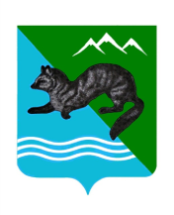 РАСПОРЯЖЕНИЕАДМИНИСТРАЦИИ СОБОЛЕВСКОГО МУНИЦИПАЛЬНОГО РАЙОНА КАМЧАТСКОГО КРАЯ02.06.2020                               с. Соболево                                     №269О классификации сегмента государственной информационной системы «РСМЭВ Камчатского края»
– председатель комиссии:Крюков Е.Г., Ведущий аналитик по информационному обеспечению и защите информации– члены комиссии:Дранивская А.Е., Руководитель управления деламиСафонова А.В., Советник отделения по информационной политике, защите информации и связям с  общественностьюГлава Соболевского муниципального района___________________Куркин В.И.